Person—coronary artery disease intervention (history), code NExported from METEOR(AIHW's Metadata Online Registry)© Australian Institute of Health and Welfare 2024This product, excluding the AIHW logo, Commonwealth Coat of Arms and any material owned by a third party or protected by a trademark, has been released under a Creative Commons BY 4.0 (CC BY 4.0) licence. Excluded material owned by third parties may include, for example, design and layout, images obtained under licence from third parties and signatures. We have made all reasonable efforts to identify and label material owned by third parties.You may distribute, remix and build on this website’s material but must attribute the AIHW as the copyright holder, in line with our attribution policy. The full terms and conditions of this licence are available at https://creativecommons.org/licenses/by/4.0/.Enquiries relating to copyright should be addressed to info@aihw.gov.au.Enquiries or comments on the METEOR metadata or download should be directed to the METEOR team at meteor@aihw.gov.au.Person—coronary artery disease intervention (history), code NIdentifying and definitional attributesIdentifying and definitional attributesMetadata item type:Data ElementShort name:Coronary artery disease—history of intervention or procedureMETEOR identifier:270227Registration status:Health!, Standard 01/03/2005Definition:Whether the individual has undergone a coronary artery by-pass grafting (CABG), angioplasty or stent, as represented by a code.Data Element Concept:Person—coronary artery disease interventionValue Domain:Coronary artery disease intervention code NValue domain attributesValue domain attributesValue domain attributesRepresentational attributesRepresentational attributesRepresentational attributesRepresentation class:CodeCodeData type:NumberNumberFormat:NNMaximum character length:11ValueMeaningPermissible values:1CABG, angioplasty or stent - undertaken in last 12 months2CABG, angioplasty or stent - undertaken prior to the last 12 months3CABG, angioplasty or stent - both within and prior to the last 12 months4No CABG, angioplasty or stent undertakenSupplementary values:9
 Not stated/inadequately described
 Collection and usage attributesCollection and usage attributesComments:CABG is known as 'bypass surgery' when a piece of vein (taken from the leg) or of an artery (taken from the chest or wrist) is used to form a connection between the aorta and the coronary artery distal to the obstructive lesion, making a bypass around the blockage. Angioplasty is an elective surgery technique of blood vessels reconstruction.Stenting is a non-surgical treatment used with balloon angioplasty or after, to treat coronary artery disease to widen a coronary artery. A stent is a small, expandable wire mesh tube that is inserted. The purpose of the stent is to help hold the newly treated artery open, reducing the risk of the artery re-closing (re-stenosis) over time.Angioplasty with stenting typically leaves less than 10% of the original blockage in the artery (Heart Center Online).These three procedures are commonly used to improve blood flow to the heart muscle when the heart's arteries are narrowed or blocked.The sooner procedures are done, the greater the chances of saving heart muscle.Data element attributes Data element attributes Collection and usage attributesCollection and usage attributesCollection methods:Ask the individual if he/she has had a CABG, angioplasty or coronary stent. If so determine when it was undertaken within or prior to the last 12 months (or both).Source and reference attributesSource and reference attributesSubmitting organisation:National Diabetes Data Working Group
Origin:National Diabetes Outcomes Quality Review Initiative (NDOQRIN) data dictionary.Relational attributesRelational attributesRelated metadata references:Has been superseded by Person—coronary artery disease intervention history, code NHealth!, Recorded 07/05/2018
Is re-engineered from  Coronary artery disease - history of intervention or procedure, version 1, DE, NHDD, NHIMG, Superseded 01/03/2005.pdf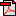  (16.3 KB)No registration statusImplementation in Data Set Specifications:Diabetes (clinical) DSSHealth!, Superseded 21/09/2005
Diabetes (clinical) NBPDSHealth!, Standard 21/09/2005